STALMINE PRIMARY SCHOOL LETTINGS POLICY The Governing Body actively encourages community use of the school buildings.   However, it reserves the right to refuse any lettings it may choose.The hirer must be willing to meet with school officials and provide details of their aims and objectives.The Governing Body will ensure that the school budget does not subsidise non-school activities and that all costs are recovered. Charges will be reviewed annually by the Governing Body. Organisations leasing the premises for activities which directly benefit the pupils’ education at Stalmine Primary; (£10 per hour) Organisations whose lease does not directly benefit the pupils’ education at Stalmine Primary.(with site supervisor £35.79 per hour/ without site supervisor £17.87 per hour) Each hirer using the school will be required to nominate a contact person.  Such a person is deemed to be in charge and able to investigate any difficulties which may arise.The Governing Body will determine if a nominated person from school is required on site when the premises are being used.  If not, a responsible person must be on call.  A Letting Application / Indemnity Form (see Appendix) must be completed by all applicants.  A signed copy of the application form, if approved by the school, will be returned to the hirer.  For long term lettings application forms will be reviewed on an annual basis.No lettings will be approved giving the user exclusive possession. (note: this is a legal requirement, not to be confused with a sole letting)Any hirer that uses the school must be adequately insured (with a minimum of £5m public liability insurance) and insurance documents must be attached to the application.All hirers must comply with health and safety legislation.The hirer is responsible for ensuring that DBS checks have been undertaken where appropriate.Arrangements for the payment of each letting will be made in advance with the hirer concerned.Smoking is not allowed on the premises in line with school policy.Alcoholic Drinks – An occasional licence must be obtained where appropriate.  The Licensee is responsible for conduct of bar sales, etc.No alcohol is to be stored or retained on the premises when pupils are in school.Appendix 1	Name of Organisation:		__________________________________________	Name of Applicant:		__________________________________________	Address:	                          ________________________________________________________________________________________________________________________Telephone:			_____________________________2	Name and address of person to be billed if not same as 1:   	_____________________________________________________________________	_____________________________________________________________________	_____________________________________________________________________Details of premises required:Name of School:	_______________________________________________________Date(s) required:	_______________________________________________________Accommodation Required.Purpose for which accommodation/premises are required:If the letting is of a commercial nature, please supply details: ___________________________________________________________________________________________________________________________(b)  Will the general public be admitted?	(c)  Details of admission charges:	        ______________________________________Is copyright music to be performed?		                      	    Will the use of a piano be required?Approximate number of people attending:Is alcohol to be served	  					Do you intend to use/bring into the premises any additional electrical equipment:(see note 6 below)6	Memorandum of Agreement and Indemnity to be completed for all applications:In consideration of the Governors and/or Lancashire County Council granting me/us the use of the aforementioned premises, I/we agree to pay to the Governors or to the County Council the prescribed hire charge and to replace or pay to the Governors or the County Council the cost of making good any damage caused to the premises by me/us.It is further acknowledged and agreed that the Governors and/or the County Council give no warranty of the suitability of the premises for the use to which I/we intend to put them and I/we hereby agree to indemnify the Governors and/or the County Council, their officers, servants and agents against all actions, costs, claims and demands arising out of any accidents and/or loss which may occur on the said premises during their use by me/us provided that the same is not due to any negligence, omission or default of the Governors and/or the County Council, their officers, servants or agents.Under no circumstances shall the permanent electrical installation be altered or otherwise interfered with. Permission for HIRERS to erect any temporary wiring for specific function or purpose shall only be carried out on approval by both the Lancashire County Property Group and the Licensing Section of Lancashire County Council. Further I/We undertake to check and inspect the facilities to ensure that they are clear and free of hazardous material, debris and spillages prior to use.It is further acknowledged and agreed that I/we will indemnify the Governors and/or the County Council in respect of all actions, costs, claims and demands arising out of any breach of copyright as defined in the Copyright Act 1956, or under any other enactment in that behalf for the time being in force in respect of any performance of any literary, dramatic, or musical work, which takes place or which is given while the said premises are being used by me/us, our servants or agents.I/We hereby undertake to provide at my/our own expense during the period hire of any swimming pool suitable and sufficient lifeguard personnel as based on the guidance of the Health and Safety Executive and as detailed in the “Instructions for the Use of Swimming Pools”.Under no circumstances does this letting give the user exclusive possession.(The hirer should produce evidence that this indemnity is protected by adequate insurance cover).Signature	_____________________________________________________________Designation	_____________________________________________________________Date		_____________________________________________________________SCHOOL USE ONLYThis application for the use of school premises is acceptable to us:The Governors have determined that this will be:-A free letting(b)  A chargeable letting at a cost of  £…………………………………    per hour/session Plus VAT where applicableLettings income will be collected * by the school / by the Authority on our behalf.  * (delete as appropriate)Signed  …………………………………………………………………………………………… (Headteacher)TYPE OF ACCOMMODATIONTYPE OF ACCOMMODATIONTICK IFREQUIREDFROMTOClassroom           Number requiredHallHallStaff RoomStaff RoomPlaygroundPlaygroundForest School AreaForest School AreaFieldFieldToiletsToiletsUpstairs, back roomUpstairs, back roomVAT Regulations Relating to the use of Sports FacilitiesRoom hire alone is exempt.  For example the local Brownies hiring the school hall or sports hall for a table top sale would be exempted from VAT.If the local football club hired the school hall (NOT a sports hall) to play football, the letting would be exempt as the hall is not a sports facility.If the local football club hired the school sports hall to play football as a one off letting, it would be standard rated. Premises are sports facilities if they are designed or adapted for playing any sport or taking part in any physical recreation, such as swimming pools, football pitches, dance studios and skating rinks. Each court or pitch (or lane in the case of bowling alley, curling rink or swimming pool) is a separate sports facility.However, if the same football club hired the school sports hall for a series of lets, they will be exempted from paying VAT if they meet all the following criteria:-The bookings are for at least 10 sessionsThe interval between the sessions is not less than 1 day and no more than 14 days apartThe bookings are all for the same activityThe whole series is to be paid for (there must be written evidence of this)The grantee has exclusive use of the facilitiesThe grantee is a school, club, an association or an organisation representing affiliated clubs or constituent associations. VAT Regulations Relating to the use of Sports FacilitiesRoom hire alone is exempt.  For example the local Brownies hiring the school hall or sports hall for a table top sale would be exempted from VAT.If the local football club hired the school hall (NOT a sports hall) to play football, the letting would be exempt as the hall is not a sports facility.If the local football club hired the school sports hall to play football as a one off letting, it would be standard rated. Premises are sports facilities if they are designed or adapted for playing any sport or taking part in any physical recreation, such as swimming pools, football pitches, dance studios and skating rinks. Each court or pitch (or lane in the case of bowling alley, curling rink or swimming pool) is a separate sports facility.However, if the same football club hired the school sports hall for a series of lets, they will be exempted from paying VAT if they meet all the following criteria:-The bookings are for at least 10 sessionsThe interval between the sessions is not less than 1 day and no more than 14 days apartThe bookings are all for the same activityThe whole series is to be paid for (there must be written evidence of this)The grantee has exclusive use of the facilitiesThe grantee is a school, club, an association or an organisation representing affiliated clubs or constituent associations. VAT Regulations Relating to the use of Sports FacilitiesRoom hire alone is exempt.  For example the local Brownies hiring the school hall or sports hall for a table top sale would be exempted from VAT.If the local football club hired the school hall (NOT a sports hall) to play football, the letting would be exempt as the hall is not a sports facility.If the local football club hired the school sports hall to play football as a one off letting, it would be standard rated. Premises are sports facilities if they are designed or adapted for playing any sport or taking part in any physical recreation, such as swimming pools, football pitches, dance studios and skating rinks. Each court or pitch (or lane in the case of bowling alley, curling rink or swimming pool) is a separate sports facility.However, if the same football club hired the school sports hall for a series of lets, they will be exempted from paying VAT if they meet all the following criteria:-The bookings are for at least 10 sessionsThe interval between the sessions is not less than 1 day and no more than 14 days apartThe bookings are all for the same activityThe whole series is to be paid for (there must be written evidence of this)The grantee has exclusive use of the facilitiesThe grantee is a school, club, an association or an organisation representing affiliated clubs or constituent associations. I/WE HAVE READ THE CONDITIONS OUTLINED ABOVE AND APPLY TO BE I/WE HAVE READ THE CONDITIONS OUTLINED ABOVE AND APPLY TO BE I/WE HAVE READ THE CONDITIONS OUTLINED ABOVE AND APPLY TO BE EXEMPT FROM PAYING VAT AS WE FULFIL ALL THE ABOVE CRITERIAEXEMPT FROM PAYING VAT AS WE FULFIL ALL THE ABOVE CRITERIAEXEMPT FROM PAYING VAT AS WE FULFIL ALL THE ABOVE CRITERIASIGNEDON BEHALF OFON BEHALF OFON BEHALF OFDATEDATE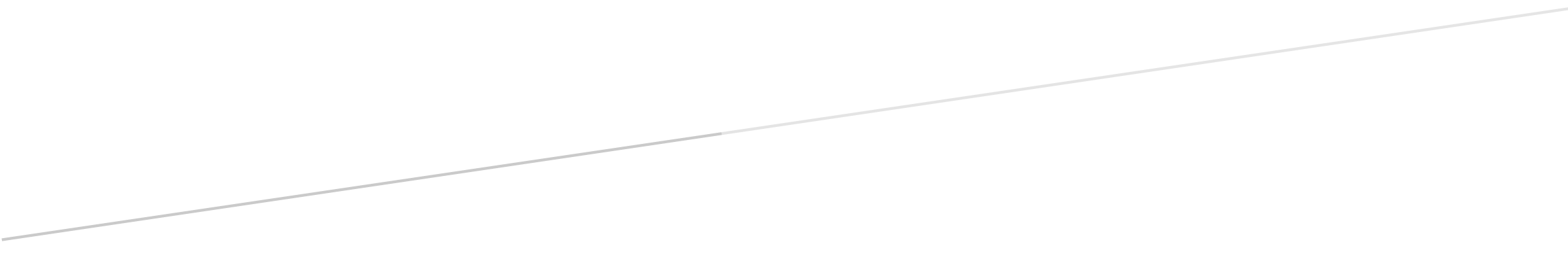 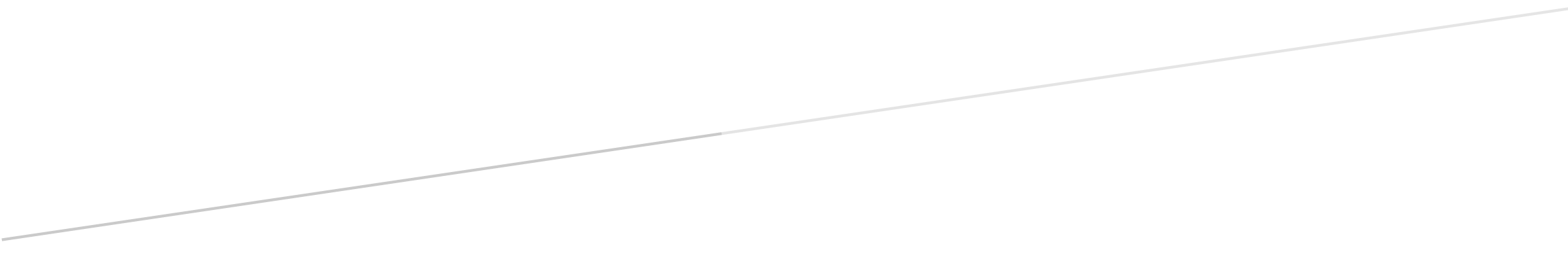 